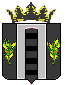 АДМИНИСТРАЦИЯ  ПОГРАНИЧНОГО МУНИЦИПАЛЬНОГО  ОКРУГАОТДЕЛ  ОБРАЗОВАНИЯПРИКАЗ    21.06.2021                                     п. Пограничный                                                № 73   О проведении августовской конференции педагогических работников образовательных  организаций Пограничного муниципального округаНа основании плана работы отдела образования Администрации Пограничного муниципального округа на 2020-2021 учебный год в целях организованной подготовки к августовской конференции педагогических работников образовательных организаций Пограничного муниципального округа  ПРИКАЗЫВАЮ:1. Провести 26 августа 2021 года августовскую конференцию педагогов образовательных организаций Пограничного муниципального округа по теме «Современное образование: новые требования, возможности и ответственность».2. Провести 27 августа 2021 года открытое заседание муниципальных методических объединений учителей-предметников по теме «Современное образование: новые требования, возможности и ответственность».3. В целях эффективности проведения августовской педагогической конференции утвердить:3.1. программу проведения конференции (приложение 1);3.2. план организационных мероприятий по подготовке августовской педагогической конференции работников образования (приложение 2);3.3.  план работы муниципальных методических объединений учителей-предметников (приложение 3).4. Руководителям образовательных организаций обеспечить:4.1. ознакомление с данным приказом педагогических коллективов;4.2. участие педагогических работников  в   августовской конференции;  4.3. качественную подготовку выступлений педагогических работников образовательных организаций, участвующих в работе методических объединений учителей-предметников;4.4. предоставить фотографии для виртуальной фотовыставки «Лето в фокусе» (приложение 4).5. Руководителям муниципальных методических объединений учителей-предметников оказать необходимую организационную и методическую помощь педагогическим   работникам, выступающим на конференции.6. Контроль за исполнением приказа возложить на Н.В. Шичкину, заведующего учебно-методическим отделом МКУ «ЦОД МОО Пограничного МО».  Начальник отдела образования                                                                        Н.Г. ПанковаПриложение 1 к приказу отдела  образования Пограничногомуниципального округаот     21.06. 2021 г.     № 73Программа  августовской конференции педагогических работников образовательных организаций Пограничного муниципального округа по теме «Современное образование: новые требования, возможности и ответственность»Дата проведения: 26 августа 2021 годаМесто проведения: МБУ «Районный центр культуры и досуга Пограничного муниципального округа» Приложение 2к приказу отдела  образования Пограничногомуниципального округа от     21.06. 2021 г.     № 73План организационных мероприятий по подготовке августовской педагогической конференции работников образованияПриложение 3к приказу отдела  образования Пограничногомуниципального округа от     21.06. 2021 г.     № 73План работы проблемных групп в рамках августовской педагогической конференции (27 августа 2021 г.)Тема: «Современное образование: новые требования, возможности и ответственность».Приложение 4к приказу отдела  образования Пограничногомуниципального округа от     21.06. 2021 г.     № 73ПОЛОЖЕНИЕ муниципальной виртуальной фотовыставке «Лето в фокусе»1.Общие положения. 1.1. Настоящее Положение определяет порядок организации и проведения муниципальной виртуальной фотовыставки «Лето в фокусе» (далее - Выставка). 1.2. Тематика фотовыставки – Лето 2021. 1.3. Выставка проводится в формате медиа-контента. 2. Цель и задачи выставки. 2.1. Цель проведения Выставки: реализации творческих способностей детей в создании медиа-контента летней кампании 2021 года 2.2. Задачи выставки: - формирование у детей навыков здорового образа жизни, активной гражданской позиции, приобщение к историко-культурному наследию, природным ценностям своего региона, города; -  презентация опыта социально-творческой деятельности в рамках организации отдыха детей; 3.  Участники Выставки. 3.1. Участниками выставки являются  обучающиеся, педагогические работники образовательных организаций Пограничного муниципального округа. 4.  Руководство Выставкой.4.1. Общее руководство подготовкой и проведением Выставки осуществляет учебно-методический отдел МКУ «ЦОД МОУ Пограничного МР».  5. Организация и проведение Выставки. 5.1. Организация и проведение выставки проводится с 15.07.2021 по 21.08.2021 в три этапа: -  1 этап: с  15.07.2021 по 21.08.2021  –  прием  фотографий, соответствующих условиям проведения Выставки (не более 5 от образовательной организации); -  2 этап: с  21.08.2021 по 25.08.2021 – публикация фотоматериалов на сайте МБОУ ДО ЦДО; -  3 этап:  26.08.2021  – показ работ на августовской конференции.Лучшие работы будут отмечены грамотами отдела  образования администрации Пограничного муниципального округа. 5.2. Для участия в Выставке необходимо не позднее 21 августа 2021 года направить в электронном виде на адрес  umc_pogran@mail.ru фотографии, соответствующие требованиям и условиям проведения Выставки. 6. Требования к творческим работам и материалам выставки 6.1. К участию в Выставке допускаются  только любительские фото, (портретные, фотопейзажи, спонтанные) выполненные детьми (или педагогами) без обработки в графических редакторах (формат фотографий: «jpeg», максимальный размер фотографий  - 1280 х 1024 пикселей, вес - не более 5 Мб), отражающие тематику отдыха летом.Фотография должна иметь название. Для каждой фотографии оформляется свой паспорт (Приложение 1). Паспорт должен иметь название «Паспорт  Название фото». Приложение 1 к ПоложениюПаспорт творческой работыВремя проведенияСодержаниеОтветственные9.15-10.00Регистрация участников Конференции и награждаемых.Азевич О.Н.Шаманская С.Ю.Перфильева С.Б.10.00 –10.15Обращение с приветственным словом к участникам Конференции Главы Пограничного муниципального округа Александрова Олега Александровича.Панкова Н.Г.10.15-10.45Доклад начальника отдела образования Администрации Пограничного муниципального округа Панковой Натальи Григорьевны  «Результаты деятельности системы образования Пограничного муниципального округа в 2020-2021 учебном году – задачи и перспективы развития на 2021-2022 учебный год».Панкова Н.Г.10.55– 11.30Выступление содокладчиков по теме конференции:«Создание условий для реализации дошкольного образования детей до 3 лет».  «Сохранение традиций и внедрение инноваций в дополнительное образование как основа развития интеллектуального и творческого потенциала детей».«Условия преодоления рисков низких образовательных результатов»«Развитие института наставничества в системе образования Пограничного муниципального округа»«Точка роста – шаг в будущее». «Качество профессиональной деятельности педагога – главное условие обеспечения качества образования».Сергеева Т.А., старший воспитатель МБДОУ «Детский сад №3 «Ручеек»Таутиева Т.Н., заместитель директора по учебно-воспитательной работе МБОУ ДО ЦДОВяткина Ф.Ф., методист МБОУ «ПСОШ №1 ПМО»Ткачева Е.С., заместитель директора по воспитательной работе МБОУ «ПСОШ №1 ПМО»Войтко Л.Д., учитель биологии МБОУ «Сергеевская СОШ ПМО»Байдракова А.Н., учитель русского языка и литературы филиала МБОУ «Жариковская СОШ ПМО» в с.Богуславка11.30 – 12.45Церемония награждения педагогических работников образовательных организаций Пограничного муниципального округаШичкина Н.В.12.45 -13.30Кофе-пауза.  Перфильева С.Б.№МероприятиеСрокОтветственныйРазработка программы конференции. до 9 июля Шичкина Н.В.Подготовка нормативной базы конференции.   Информирование   о конференции.до 9 июля Шичкина Н.В.Формирование  состава участников конференции (гости, выступающие, участники).до 9 июляШичкина Н.В.Подготовка сценария конференции.до  20 августаШичкина Н.В.Подготовка доклада начальника отдела образования.до 20 августаПанкова Н.Г.Работа с выступающими на  заседаниях муниципальных методических объединений учителей-предметников.на протяжении подготовкиШичкина Н.В.руководители муниципальных  м/оРабота с материалами фото-выставки «Лето в фокусе»до 21 августаПерфильева С.Б.Петухов Е.А.Подготовка концертных номеров. до 21 августаШичкина Н.В.Подготовка грамот, цветов.  до 21 августаПерфильева С.Б.Регистрация участников.26 августаШаманская С.Ю.Азевич О.Н.Перфильева С.Б.Дежурство в МБУ «РЦКД ПМО».26 августаАзевич О.Н.Шаманская С.Ю.Подготовка резолюции конференциидо 01.09Шичкина Н.В.Организация буфета.  до 20 августаПерфильева С.Б.Приглашение гостей конференции.  до 20 августаШичкина Н.В.Работа с транспортом. до и во время проведения конференцииКаплин А.В.Тема выступленияОтветственныеМ/о учителей русского языка и литературыМ/о учителей русского языка и литературыАнализ работы за 2020-2021 год (в том числе анализ результатов государственной итоговой аттестации).Байдракова А.Н., руководитель м/о учителей русского языка и литературыОбъективность проведения и результатов оценочных процедур (по итогам проведения всероссийских проверочных работ в 2020-2021учебном  году)Байдракова А.Н., руководитель м/о учителей русского языка и литературыРезультаты мониторинга «Оценка предметных компетенций педагогических работников в школах с низкими результатами обучения»Байдракова А.Н., руководитель м/о учителей русского языка и литературыКруглый стол по проблеме «Факторы школьной неуспешности»Байдракова А.Н., руководитель м/о учителей русского языка и литературыФункциональная грамотность – современный вызов для образованияБайдракова А.Н., руководитель м/о учителей русского языка и литературыПланирование работы на новый учебный год.Байдракова А.Н., руководитель м/о учителей русского языка и литературыМ/о учителей английского языкаМ/о учителей английского языкаАнализ работы за 2020-2021 год (в том числе анализ результатов государственной итоговой аттестации).Шульгина М.Н., руководитель м/о учителей английского языка  Объективность проведения и результатов оценочных процедур (по итогам проведения всероссийских проверочных работ в 2020-2021учебном  году)Шульгина М.Н., руководитель м/о учителей английского языка  Круглый стол по проблеме «Факторы школьной неуспешности»Шульгина М.Н., руководитель м/о учителей английского языка  Функциональная грамотность – современный вызов для образованияШульгина М.Н., руководитель м/о учителей английского языка  Планирование работы на новый учебный год.Шульгина М.Н., руководитель м/о учителей английского языка  М/о учителей математики, физики, информатикиМ/о учителей математики, физики, информатикиАнализ работы за 2020-2021 год (в том числе анализ результатов государственной итоговой аттестации).Бухарина Л.С., руководитель м/о учителей математикиОбъективность проведения и результатов оценочных процедур (по итогам проведения всероссийских проверочных работ в 2020-2021учебном  году)Бухарина Л.С., руководитель м/о учителей математикиРезультаты мониторинга «Оценка предметных компетенций педагогических работников в школах с низкими результатами обучения»Бухарина Л.С., руководитель м/о учителей математикиКруглый стол по проблеме «Факторы школьной неуспешности»Бухарина Л.С., руководитель м/о учителей математикиФункциональная грамотность – современный вызов для образованияБухарина Л.С., руководитель м/о учителей математикиПланирование работы на новый учебный год.Бухарина Л.С., руководитель м/о учителей математикиМ/о учителей начальных классовМ/о учителей начальных классовАнализ работы за 2020-2021 год  Скороход Т.Е., руководитель м/о учителей начальных классовОбъективность проведения и результатов оценочных процедур (по итогам проведения всероссийских проверочных работ в 2020-2021учебном  году)Скороход Т.Е., руководитель м/о учителей начальных классовКруглый стол по проблеме «Факторы школьной неуспешности»Скороход Т.Е., руководитель м/о учителей начальных классовФункциональная грамотность – современный вызов для образованияСкороход Т.Е., руководитель м/о учителей начальных классовПланирование работы на новый учебный год.Скороход Т.Е., руководитель м/о учителей начальных классовМ/о учителей истории, обществознания, географии, химии, биологииМ/о учителей истории, обществознания, географии, химии, биологииАнализ работы за 2020-2021 год (в том числе анализ результатов государственной итоговой аттестации).Уржумцева М.М., руководитель м/о учителей истории, обществознанияТроян Н.В., руководитель м/о учителей химии, биологииОбъективность проведения и результатов оценочных процедур (по итогам проведения всероссийских проверочных работ в 2020-2021учебном  году)Уржумцева М.М., руководитель м/о учителей истории, обществознанияТроян Н.В., руководитель м/о учителей химии, биологииКруглый стол по проблеме «Факторы школьной неуспешности»Уржумцева М.М., руководитель м/о учителей истории, обществознанияТроян Н.В., руководитель м/о учителей химии, биологииФункциональная грамотность – современный вызов для образованияУржумцева М.М., руководитель м/о учителей истории, обществознанияТроян Н.В., руководитель м/о учителей химии, биологииПланирование работы на новый учебный год.Уржумцева М.М., руководитель м/о учителей истории, обществознанияТроян Н.В., руководитель м/о учителей химии, биологииМ/о учителей технологии, изобразительного искусстваМ/о учителей технологии, изобразительного искусстваАнализ работы за 2020-2021 год  (включить вопрос участия в муниципальном этапе ВсОШ)Осколкова О.В., руководитель м/о учителей изобразительного искусства, технологииУрок технологии – новый форматОсколкова О.В., руководитель м/о учителей изобразительного искусства, технологииКруглый стол по проблеме «Факторы школьной неуспешности»Осколкова О.В., руководитель м/о учителей изобразительного искусства, технологииФункциональная грамотность – современный вызов для образованияОсколкова О.В., руководитель м/о учителей изобразительного искусства, технологииПланирование работы на новый учебный год.Осколкова О.В., руководитель м/о учителей изобразительного искусства, технологииМ/о учителей физической культуры, ОБЖМ/о учителей физической культуры, ОБЖАнализ работы за 2020-2021 год  (включить итоги муниципального этапа ВсОШ)Варфоломеева Е.Ю., руководитель м/о учителей физической культурыУроки физической культуры – новый форматВарфоломеева Е.Ю., руководитель м/о учителей физической культурыКруглый стол по проблеме «Факторы школьной неуспешности»Варфоломеева Е.Ю., руководитель м/о учителей физической культурыФункциональная грамотность – современный вызов для образованияВарфоломеева Е.Ю., руководитель м/о учителей физической культурыПланирование работы на новый учебный год.Варфоломеева Е.Ю., руководитель м/о учителей физической культурыЛавриненко П.Н., директор МБОУ ДО ДЮСШМ/о воспитателей ДОУАнализ работы за 2020-2021 год  Азевич О.Н., ведущий специалист по дошкольному образованиюКруглый стол по проблеме «Факторы школьной неуспешности»Шаповал И.В., заведующий МБДОУ «Детский сад «Светлячок»Формирование предпосылок функциональной грамотности у детей дошкольного возраста как основа успешного обучения воспитанников детского сада в школеКосойкина И.Г., старший воспитатель МБДОУ «Детский сад №4 «Солнышко»Развитие функциональной грамотности дошкольников на занятиях по формированию элементарных математических представлений Лишавская Л.И., старший воспитатель МБДОУ «Детский сад №1 ПМО»Формирование и развитие функциональной грамотности на ступени дошкольного образования на занятиях по речевому развитиюПетрунина Т.В., заведующий МБДОУ «Детский сад №2 ПМО»Планирование работы на новый учебный год.Азевич О.Н., ведущий специалист по дошкольному образованиюМ/о учителей-логопедов и педагогов-психологовМ/о учителей-логопедов и педагогов-психологовАнализ работы за 2020-2021 год  Бадак А.П., педагог-психолог КГБОУ «Пограничная коррекционная школа-интернат»Круглый стол по проблеме «Факторы школьной неуспешности»Бадак А.П., педагог-психолог КГБОУ «Пограничная коррекционная школа-интернат»Функциональная грамотность – современный вызов для образованияБадак А.П., педагог-психолог КГБОУ «Пограничная коррекционная школа-интернат»Формирования функциональной грамотности на логопедических занятияхБадак А.П., педагог-психолог КГБОУ «Пограничная коррекционная школа-интернат»О проблемах формирования функциональной грамотности у обучающихся    Бадак А.П., педагог-психолог КГБОУ «Пограничная коррекционная школа-интернат»Планирование работы на новый учебный год.Бадак А.П., педагог-психолог КГБОУ «Пограничная коррекционная школа-интернат»Наименование образовательной организации отдыха детей и их оздоровления ФИО участника ФИО куратораНазвание работы